Vyhledávání pro mírně pokročilé1) V jaké zemi se narodili a čím se zabývali (jaké bylo jejich povolání)?2) Vyhledej přesnou adresu následujících subjektů:3) Napiš hlavní města zemí a kontinent, kde leží:4) Vyhledej zajímavost ze všech možných oborů:5) V jaké zemi je tento památník?6) Vlož obrázky:Jméno a příjmení:Třída:Rok:Marie Curie-SkłodowskáKde se narodila:Čím se zabývala:Marie TerezieKde se narodila:Čím se zabývala:Stephen HawkingKde se narodil:Čím se zabýval:Steve JobsKde se narodil:Čím se zabýval:Michail BulgakovKde se narodil:Čím se zabýval:Nelson MandelaKde se narodil:Čím se zabýval:Eleftherios VenizelosKde se narodil:Čím se zabýval:GhándíKde se narodil:Čím se zabýval:Kancelář prezidenta republiky (České republiky)Zámek LitomyšlNárodní technická knihovna (Česká republika)Bílý důmBuckinghamský palácIndonésieLichtenštejnskoFilipínyMaliLitvaTurkmenistánJak byl vysoký Napoleon Bonaparte?Kdo byl první na měsíci?Kdo vynalezl žárovku?Kdy byla bitva u Waterloo a kdo v ní vyhrál?Jak se jmenoval původním jménem Otokar Březina?Kdy získalo Československo svou první zlatou olympijskou medaili?Kolik let trvala stoletá válka?Co je to kondenzátor?Jak dlouho se vaří vajíčka natvrdo?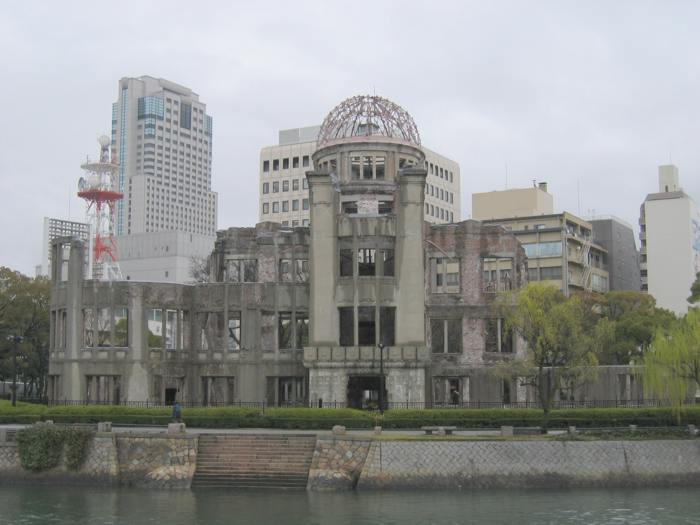 Napiš zemi: Zámku Sychrov:hradu Kost: